ქართულ‐ამერიკული უნივერსიტეტი GAUჰუმანიტარულ მეცნიერებათა და ლიბერალური განათლების სკოლასემიოტიკის კვლევითი ცენტრი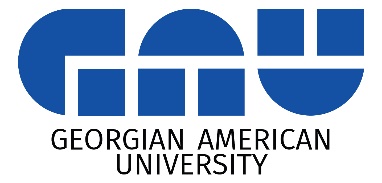 სემიოტიკის მე‐12 სამეცნიერო კონფერენციათემაციფრული ეპოქა და სემიოტიკაქართულ‐ამერიკული უნივერსიტეტი GAUთბილისი 202217 დეკემბერი, 202212.00 სთ. ‐ 12:30 სთ.  მონაწილეთა რეგისტრაცია და კონფერენციისგახსნა (აუდ.200)მისალმებებიცირა ბარბაქაძე ‐ პროფესორი, სემიოტიკის კვლევითი ცენტრისდირექტორი, ქართულ‐ამერიკული უნივერსიტეტი, კონფერენციისორგანიზატორირუსუდან ციციშვილი ‐ პროფესორი, ქართულ‐ამერიკული უნივერსიტეტისჰუმანიტარულ მეცნიერებათა და ლიბერალური განათლების სკოლისდეკანი, კონფერენციის ორგანიზატორიპლენარული სხდომა12:30 – 13.30 სთ.გიგი თევზაძე  პროფესორი, ილიას სახელმწიფო უნივერსიტეტის 4D ინსტიტუტის დირექტორიგაცვლა ციფრულ სამყაროში13:30 – 14:00 სთცირა ბარბაქაძის წიგნის - „ქალაქში - ქალაქი / ახალი ცნობიერების დაბადება - პრეზენტაცია14:00 სთ - 14:30 სთ - ყავის შესვენება17 დეკემბერი, 14:00 სთ - 17.00 სთ. (აუდ. 200)სესია 1 : ციფრული ეპოქა და სემიოტიკათავმჯდომარე: პროფ. ლელა ოჩიაურილელა ოჩიაურიხელოვნებათმცოდნეობის დოქტორი, პროფესორი, საქართველოს შოთა რუსთაველის თეატრისა და კინოს სახელმწიფო უნივერსიტეტიუახლესი ტექნოლოგიებით ახალი კინოენის ძიებაშიმარიამ კორინთელიასისტენტ-პროფესორი, ბათუმის შოთა რუსთაველის  სახელმწიფო უნივერსიტეტივირტუალური თბილისი თანამედროვე ქართულ პროზაშიბადრი გორგილაძემეცნიერებათა დოქტორი, პროფესორი, არქიტექტურული ფიზიკისა და მულტიმედიური პროექტირების ლაბორატორიის ხელმძღვანელი, საქართველოს ტექნიკური უნივერსიტეტიკომპოზიცია-კონფიგურაცია-კომუნიკაციალელა აბდუშელიშვილიგანათლების მეცნიერებათა დოქტორი, ასოცირებული პროფესორი, შავი ზღვის საერთაშორისო უნივერსიტეტისტრატეგიული ვიზუალური კომუნიკაციების მნიშვნელობა ორგანიზაციული კონფლიქტების მართვაშითინათინ მაჭარაშვილი მასობრივი კომუნიკაციის დოქტორი, ასისტენტ პროფესორი, ივანე ჯავახიშვილის სახელობის სახელმწიფო უნივერსიტეტიციფრული მედია - სიჩქარის  მსხვერპლისოფიკო კვანტალიანიაკადემიური დოქტორი, საქართველოს ტექნიკური უნივერსიტეტი, ასოცირებული პროფესორიადამიანის ციფრული პროფილი - „სხეული ორგანოების გარეშე“სალომე მენაბდე ფილოლოგიის დოქტორი, მიწვეული ლექტორი - ქართულ‐ამერიკული უნივერსიტეტი GAUსემიოტიკური ნიშნის აღქმის და ვერბალიზაციის პროცესი ლინგვოკულტუროლოგიურ ჭრილშიჟანეტა ვარძელაშვილიფილოლოგიის მეცნიერებათა დოქტორი, ასოცირებული პროფესორი, ქართულ-ამერიკული უნივერსიტეტი GAUპრაიმინგის (იმპლიციტური) მეხსიერების ფენომენი ვირტუალურ კომუნიკაციაში17 დეკემბერი, 14:00 სთ. – 17.00 სთ. (აუდ.115)სემიოტიკა - სესია 2თავმჯდომარე:ასოცირებული პროფესორი გრიგოლ ჯოხაძეგრიგოლ ჯოხაძეასოცირებული პროფესორი, ილიას სახელმწიფო უნივერსიტეტი,,ქალური ანბანის", ,,ველური კატისა" და ,,ბალანმოდებული ხორხის" ამბავი (ოსიპ მანდელშტამი და ე.წ. ,,ეგზოტიკური ენები")ნინო პოპიაშვილიფილოლოგიის დოქტორი, პროფესორი, კავკასიის უნივერსიტეტი/ მოწვეული ლექტორი, ივანე ჯავახიშვილის სახელობის თბილისის სახელმწიფო უნივერსიტეტიკავკასიური ლიტერატურა "Weltliteratur"-ის კონტექსტში: ლოკალური ლიტერატურები და გლობალური ლიტერატურათემურ ავალიანიასოცირებული პროფესორი, ბათუმის შოთა რუსთაველის  სახელმწიფო უნივერსიტეტიმეტაფორის სემიოტიკური დატვირთვა ფიტონიმიაშიემზარ ხვიჩიააკადემიური დოქტორი, ნოოლოგიის ცენტრის დირექტორი, საქართველოს ტექნიკური უნივერსიტეტისემიოტიკის ნოოტიპური და ნოოფილოგენეზური ვარიაბელურობა და ნოოცენოზური ფაზებისმიერი ვარიაციებიშორენა ფხაკაძე ხელოვნებათმცოდნეობის დოქტორი, ასისტენტ-პროფესორი,  აკაკი წერეთლის სახელმწიფო უნივერსიტეტითანამედროვე ვიზუალური ხელოვნება და ციფრული ტექნოლოგიები: ნიკ ვიზითამთა ყალიჩავადოქტორანტი, სოხუმის სახელმწიფო უნივერსიტეტი; მიწვეული ლექტორი - კავკასიის უნივერსიტეტი, საქართველოს უნივერსიტეტიXXI საუკუნის მოკლე ამერიკული მოთხრობის  სემიოტიკანინო გოგიაშვილიასოცირებული პროფესორი, იაკობ გოგებაშვილის სახელობის თელავისსახელმწიფო უნივერსიტეტიმიმდინარე ქართული პოეზიის წაკითხვა ელექტრონულ სივრცეში რიზომატულობის პარადიგმის თვალსაზრისითთამარ ყალიჩავაფილოლოგიის დოქტორი, მიწვეული ლექტორი - სოხუმის სახელმწიფო უნივერსიტეტიკულტურათა გარდაუვალი სინთეზის მხატვრული პარადიგმა17 დეკემბერი, 14:00 სთ. – 17.00 სთ. (აუდ. 116)ლიტერატურის სემიოტიკა - სესია 3 თავმჯდომარე: პროფ. ელიზბარ ელიზბარაშვილიელიზბარ ელიზბარაშვილიასოცირებული პროფესორი, ივანე ჯავახიშვილის სახელობის სახელმწიფო უნივერსიტეტიპლატონის „ატლანტიდა“, როგორც კაცობრიობის უძველესი სიბრძნენინო მინდიაშვილიასოცირებული პროფესორი, კავკასიის საერთაშორისო უნივერსიტეტიპიროვნული ტრავმის რეფლექსია ლელა ლაშხის რომანში "ჟაკლინი"ნინო ქავთარაძედოქტორანტი, კინომცოდნე,  საქართველოს შოთა რუსთაველის თეატრისა და კინოს სახელმწიფო უნივერსიტეტიციფრული ეპოქა და რეალობის ასახვის ფორმები უახლეს ქართულ კინოშიმაია ჯალიაშვილიფილოლოგიის დოქტორი, შოთა რუსთაველის სახელობის ლიტერატურისინსტიტუტი -  მთავარი მეცნიერი თანამშრომელი; პროფესორი - ქართულ‐ამერიკული უნივერსიტეტი GAUრეალობა და იდეალები (ჯემალ ქარჩხაძის „ზებულონის“ მიხედვით)ლალი დათაშვილიასოცირებული პროფესორი,  ქართულ‐ამერიკული უნივერსიტეტი GAUაბო თბილელი და პირველნირუსუდან ფიფიაასოცირებული პროფესორი, სოხუმის სახელმწიფო უნივერსიტეტილიტერატურის სწავლების თანამედროვე ტენდენციები და ძველი ქართული მწერლობათამილა ზვიადაძე ასოცირებული პროფესორი, სოხუმის სახელმწიფო უნივერსიტეტიმხატვრული ტექსტი - ენის შემოქმედებითი რეალიზების ასპარეზი                         (ოთარ ჩხეიძის რომანი ,,კვერნაქი’’)მაია ცერცვაძეისტორიის დოქტორი, ასოცირებული პროფესორი, საქართველოს ტექნიკური უნივერსიტეტინიკოლოზ ბარათაშვილის პირადი წერილების პოეტიკის  რამდენიმე საკითხიეკა ჩიკვაიძეფილოლოგიის დოქტორი, შოთა რუსთაველის სახელობის ლიტერატურისინსტიტუტიქეთევანიანი - პოეტური ჰაგიოგრაფია17 დეკემბერი, 14.00 სთ. - 17.00 სთ. (აუდ. 117)სემიოტიკა - სესია 4თავმჯდომარე: პროფ. შორენა ბარბაქაძეშორენა ბარბაქაძეფილოლოგიის დოქტორი, ასოცირებული პროფესორი, ქუთაისის აკაკი წერეთლის სახელმწიფო უნივერსიტეტისინდისის ფენომენი - კონფუცი და ძველი ბერძენი ფილოსოფოსებიესმა კუნჭულია დოქტორანტი, ივანე ჯავახიშვილის სახელობის სახელმწიფო უნივერსიტეტი, ტელეწამყვანი, გასტრონომიული მუზეუმის დამფუძნებელინაციონალიზმის ეპოქა, სამზარეულო და ინტერნეტინატალია ზარნაძეფილოლოგიის მაგისტრი, დამოუკიდებელი მკვლევარიიმპრინტინგი და დასწავლამიხეილ აბულაძედოქტორანტი, ქუთაისის აკაკი წერეთლის სახელმწიფო უნივერსიტეტიცვლილებები თანამედროვე კომუნიკაციის სისტემაში და კომუნიკაციის ახალი პარადიგმანარი ჩხაბერიძეთეოლოგიის დოქტორი, დამოუკიდებელი მკვლევარიშურისა და სურვილის ლექსიკურ-სემანტიკური საღვთისმეტყველო   მიმართებისათვისნათია მარგიანი მაგისტრი / ანგლისტიკატიკ-ტოკი, ანუ სამყაროს ახალი ქრონოტოპიმარიამ ახალკაცი დოქტორანტი, საქართველოს შოთა რუსთაველის თეატრისა და კინოს სახელმწიფო უნივერსიტეტიკინოენა საზოგადოების  ცნობიერებაში და  კინო, როგორც კომუნიკაციის წყარო17 დეკემბერი, 14.00 სთ. - 17.00 სთ. (აუდ.118)სემიოტიკა - სესია 5თავმჯდომარეები: ფილოლოგ. დოქტორი ადა ნემსაძე,მარიამ გოდუაძეადა ნემსაძეფილოლოგიის დოქტორი, თსუ, ქართული ლიტერატურის ინსტიტუტისუფროსი მეცნიერი თანამშრომელიინდივიდი უსიყვარულო საზოგადოების პირისპირ (ლეილა ბეროშვილის „ლილი“)ლამარა თოლორაიაპედაგოგიკის  მეცნიერებათა  დოქტორი,  დამოუკიდებელი  მკვლევარისემიოტიკა ქართული ენის  სწავლებაშინათელა ფოფხაძემეცნიერებათა დოქტორი, „ფაზისის“ აკადემიის აკადემიკოსი, ნამდვილი წევრიმთა იალბუზი//ფასა//კავკ//მყინვარი - სიტყვების სემიოტიკანინო პაიჭაძედამოუკიდებელი მკვლევარიენის ციფრული აღდგინებამარიამ გოდუაძე თორნიკე სამხარაძედამოუკიდებელი მკვლევრებისიმბოლოების და ემოჯების ენა და ემოციების რეგულაციის სწავლების საკითხებითეონა ვეკუამაგისტრანტი, საქართველოს შოთა რუსთაველის თეატრისა და კინოს სახელმწიფო უნივერსიტეტიმატარებლის სემიოტიკა კინოშიმაგდა მუშკუდიანიმაგისტრანტი, საქართველოს შოთა რუსთაველის თეატრისა და კინოს სახელმწიფო უნივერსიტეტიᲫველი ბერძნული ტრაგედიის არქეტიპები კინოშიბარბარე კალაიჯიშვილიმაგისტრანტი, საქართველოს შოთა რუსთაველის თეატრისა და კინოს სახელმწიფო უნივერსიტეტიმარტოობის სემიოტიკა იტალიურ ფილმებშიცირა ბარბაქაძემეცნიერებათა დოქტორი, პროფესორი, ქართულ‐ამერიკულიუნივერსიტეტი GAUციფრული მინიმალიზმი16:30 სთ. - 17.00 სთ. აუდ. 200 - კონფერენციის დახურვარეგლამენტიმისალმება  - 5 წთმომხსენებელი - 15 წუთიდისკუსიის მონაწილე - 3-5 წუთიკონფერენციის სამეცნიერო და საორგანიზაციო კომიტეტიცირა ბარბაქაძერუსუდან ციციშვილიგიგი თევზაძემარინე გიორგაძეგრიგოლ ჯოხაძეშორენა ბარბაქაძენინო გოგიაშვილიანანო ციცვიძეკონფერენციის ორგანიზატორიქართულ‐ამერიკული უნივერსიტეტი GAUსემიოტიკის კვლევითი ცენტრი2022